Как применять единые типовые нормы выдачи СИЗС 1 сентября работодатели имеют право выдавать СИЗ по новым единым типовым нормам. Эксперты разобрали, как читать новые единые типовые нормы выдачи СИЗ и заполнять документы без ошибок. В рекомендации найдете разъяснения по подбору от ведущих поставщиков СИЗ.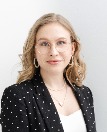 Ирина МатчинаГлавный редактор Системы Охрана труда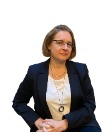 Татьяна ПилипенкоЗаместитель генерального директора по вопросам стандартизации и технического регулирования ГК «Восток-Сервис»С 1 сентября работодатель вправе выдавать СИЗ по единым типовым нормам (далее — ЕТН), которые утвердили приказом Минтруда от 29.10.2021 № 767н.Как составлены ЕТНЕдиные типовые нормы состоят из трех приложений:единые типовые нормы выдачи средств индивидуальной защиты по рабочим профессиям (приложение № 1);единые типовые нормы выдачи средств индивидуальной защиты в зависимости от идентифицированных опасностей и опасных событий (приложение № 2);единые типовые нормы выдачи дерматологических средств индивидуальной защиты и смывающих средств (приложение № 3).В приложении № 1 – 5357 профессий. Для них подобрали минимальный набор СИЗ, который работодатель обязан выдать в любом случае. Если работодатель считает, что средства СИЗ средства защиты из приложения № 1 не подходят работнику согласно должности/профессии в штатном расписании, проверьте, правильно ли определили должность/профессию.В приложении № 2 представили опасности и опасные события, с учетом которых работодатели дополняют перечень или расширяют спектр защитных свойств СИЗ для конкретного работника. У нескольких работников с одинаковой профессией может быть разный набор СИЗ на одной производственной площадке. По второму приложению работодатель сам определяет, какие опасности учитывать при выборе СИЗ.По приложению № 3 выдают дерматологические СИЗ и смывающие средства. В таблице № 1 средства выбирают в зависимости от характера производственных загрязнений, в таблице № 2 — в зависимости от видов работ.Какие есть наименованияВ единых типовых нормах применяют наименования специальной одежды из ТР ТС 019/2011. Однако используют формулировки из проекта с изменениями, которые внесут в приложение № 5. Документ планируют ввести в действие к концу 2024 года.В таблице привели группы и подгруппы защиты, которые используют в ЕТН. Полужирным шрифтом выделили изменения по проекту.От формулировок в наименовании СИЗ зависит количество средства, которое работодатель выбирает для профессии. Если после перечисленных СИЗ есть фраза «Для защиты от...», то работодатель выбирает одно из изделий, более подходящее. Пример: пальто, полупальто, плащ для защиты от воды.От формулировок в наименовании СИЗ в приложении № 1 зависит количество средства защиты, которые работодатель выбирает для профессии. Если после перечисленных в таблице СИЗ есть фраза «для защиты от...», то работодатель вправе выбирать одного из изделий, более подходящее для условий труда. Пример: пальто, полупальто, плащ для защиты от воды. Работодатель выбирает любую из трех перечисленных конструкций, которые по его мнению максимально подходят для его работника.Если СИЗ объединяет несколько свойств, закупают средство со всеми перечисленными свойствами. Пример: обувь специальная для защиты от механических воздействий (ударов), нефти и/или нефтепродуктов.Какие есть нормы выдачиДля большинства наименований СИЗ определили четкие нормы выдачи на год или период. Их количество указывают в штуках, парах, комплектах или миллилитрах. Но есть нормы, которые работодатель определяет сам по документам изготовителя, например, для берушей.Нормы выдачи СИЗ для защиты от пониженных температур определяют по климатическим поясам и классам защиты. Для этого используют таблицу из приложения № 4 к Правилам обеспечения работников СИЗ. Климатические пояса определяют по ГОСТ 12.4.303-2016.Чем опасность отличается от опасного событияОпасность — потенциальный источник нанесения вреда здоровью работника в процессе трудовой деятельности (ст. 209 ТК). Опасное событие – это событие, в результате которого работник получил травму заболевание или погиб.При наличии одной опасности может возникнуть несколько опасных событий. От опасного события зависит набор СИЗ, который работодатель выдаст работнику.Какие есть опасностиВ приложении № 2 СИЗ подбирают исходят из опасности и опасного события, которое может произойти. Выделяют 20 видов опасностей:механические опасности;опасность, связанная с воздействием общих производственных загрязнений;опасности, связанные с воздействием электрического тока, статического электричества, а также с воздействием термических рисков электрической дуги;опасности, связанные с воздействием повышенных/пониженных температур;опасности, связанные с недостатком кислорода;химические опасности;опасность воздействия повышенной концентрации аэрозолей преимущественно фиброгенного действия (АПФД);опасность воздействия биологического фактора (микроорганизмы, насекомые, паукообразные);опасность физических перегрузок;опасность воздействия повышенного уровня шума;опасность от воздействия повышенной вибрации;опасность, связанная с освещением/контрастностью в рабочей зоне;опасности, связанные с воздействием повышенного уровня неионизирующих излучений;опасности, связанные с воздействием ионизирующих излучений;опасность нанесения увечий животными (млекопитающими, птицами, рыбами);опасность негативного воздействия растений;опасность, связанная с пожаром;опасности, связанные с транспортными средствами;опасности, связанные с работой во взрывопожароопасной среде;опасность, связанная с загрязнением одежды специальной.Как определить опасности для профессии или должностиИспользуйте карту оценки профрисков на рабочем месте работника. Проанализируйте опасности и выберите те, для которых защита с помощью СИЗ является неотъемлемым мероприятием. Как правило, это опасности среднего и высокого уровня риска.Работодатель вправе не учитывать СИЗ от опасностей, уровень риска по которым не приведет к нанесению вреда здоровью работника во время работы, так как рисками управляют с помощью других мероприятий. Защиту от опасностей подтверждайте результатами СОУТ и ОПР (п. 18 Правил).Для одной профессии в организации может быть разный перечень опасностей, если рабочие места отличаются друг от друга расположением, оборудованием, уровнем шума или запыленности.Как выбрать подходящую конструкцию СИЗВ столбце 6 приложения № 2 перечислены возможные конструкции СИЗ, а в столбце 8 приложения № 2 дополнительные конструкции, которые пока не включили в ТР ТС 019/2011. Работодатель выбирает одну из конструкций СИЗ, которая больше подходит работникам для выполнения работ. Пример: для обуви специальной для защиты от скольжения предусмотрены шесть конструкций — ботинки, сапоги, полуботинки, полусапоги, полуботинки с перфорацией (п. 1.1 приложения № 2).Для каждой конструкции также указывают защитные свойства СИЗ, которые прописаны в документе о подтверждении соответствия – в сертификате или декларации. Пример: для обуви специальной резиновой или из полимерных материалов для защиты от механических воздействий выдают сапоги или полусапоги с ударопрочным подноском 200 Дж (п. 1.3 приложения № 2).Для СИЗ от падения с высоты, для защиты от электрических полей и защиты органов дыхания перечислены всевозможные конструкции, которые работодатель комплектует для себя. Пример: для опасности падения при работе в люльке подъемника используют страховочную привязь в комплекте со стропом с амортизатором и соединительными элементами, а также анкерное устройство (п. 1.2 приложения № 2).Рекомендуемые схемы СИЗ смотрите в справочнике Системы.Как выбрать дополнительные СИЗВ столбце 8 приложения № 2 не всегда вписаны СИЗ. Это СИЗ, которые обеспечивают необходимый работодателю уровень и спектр защиты, но не попадает под регулирование ТР ТС 019/2011. В случае наличия таких СИЗ работодатель может добровольно улучшить Нормы выдачи. Средства защиты выдают дополнительно к основным, которые защищают от идентифицированной опасности. Теперь СИЗ из столбца 8 относятся к налогооблагаемой базе и ими нельзя заменить средства из столбца 6. Пример: можно выдать перчатки от химических факторов и дополнить защиту нарукавниками, которые позволяют продлить срок службы спецодежды, как как предохраняют рукава от намокания или воздействия химических реагентов или механических воздействий.Как подготовиться к нормамПравила обеспечения СИЗ (далее — Правила), которые вступают в силу с 1 сентября, предъявляют более жесткие требования к нормам выдачи СИЗ работодателя. Они должны учитывать результаты спецоценки и оценки профрисков, а также содержать конкретную информацию о классе (-ах) защиты, эксплуатационных уровнях защиты, особенностях конструкции, комплектности, планируемых к выдаче СИЗ (п. 14 и 17 Правил).Чтобы определить эксплуатационные уровни защиты СИЗ, потребуются замеры, которые возможно сделать только во время оценки профрисков.Ниже – пошаговый алгоритм, с которым подготовитесь к переходу на новые нормы и не допустите ошибок.Шаг 1. Проверьте штатное расписание. Сверьте, что профессии и должности называются в соответствии с выполняемой работой. Так как по наименованию профессии и должности будете подбирать СИЗ. Если считаете, что работникам положен излишний перечень СИЗ, и они не выполняют работы, для которых такие СИЗ требуются, вероятнее, профессия работника подобрана неверно.Пример: для профессии «монтажник радиоэлектронной аппаратуры и приборов» по ЕТН выдают подшлемник под каску и каску защитную от механических воздействий (п. 2544 приложения 1). А по факту работники сидят за рабочими столами с микроскопами и не выходят на производственную площадку, где есть риск падения с высоты или удара головой. Работодатель не может сам исключить СИЗ, которые прописаны в приложении № 1, но может изменить наименование профессии, чтобы она в большей мере соответствовала функционалу работника.Шаг 2. Убедитесь, что спецоценку провели качественно: сделали замеры всех источников опасностей и учли все рабочие места. Замеры из карт спецоценки понадобятся при определении эксплуатационных уровней и/или классов защиты СИЗ.Шаг 3. Актуализируйте должностные инструкции. Проверьте в инструкциях обязанности работников, учтите все виды работ, которые они выполняют, и исключите те, которых у них по факту нет. В нормы включают СИЗ, необходимые работникам для осуществления трудовой деятельности, поэтому при проверке будут учитывать должностные обязанности и соответствие выданных работнику СИЗ (п. 18 Правил).Шаг 4. Проведите оценку профрисков. Во время оценки профрисков сделайте замеры и выпишите параметры оборудования, которые помогут определить классы и эксплуатационные уровни защиты СИЗ. По ним можно сказать, насколько высокая должна быть защита СИЗ от опасных и вредных факторов на рабочем месте.Классы защиты и эксплуатационные уровни прописаны в ГОСТах. Классов защиты существует максимум четыре. Независимо от категории классы распределяют от низшего к высшему – от 1 до 4. Как составить нормы выдачи СИЗНормы выдачи СИЗ работодателя (далее — Нормы) должны учитывать (п. 17 Правил):результаты спецоценки, оценки профрисков;мнение профсоюза или уполномоченного по ОТ;требования правил по охране труда;паспорта безопасности при работе с конкретными химическими веществами;иные документы, содержащие информацию о необходимости применения СИЗ.В Нормы включите конкретную информацию о классе (-ах) защиты, эксплуатационных уровнях защиты, если это предусмотрено для данного типа СИЗ, особенностях конструкции, комплектности, планируемых к выдаче СИЗ (п. 18 Правил).ВНИМАНИЕНе указывайте в Нормах названия тканей и конкретные названия СИЗКакие классы защиты для спецодежды от пониженных температур в зимний период годаКлассы защиты для зимней спецодежды прописаны в ГОСТ 12.4.303-2016. Для нее предусмотрены четыре класса защиты в зависимости от климатических поясов.1-й класс — для работников, работающих в I и II климатических поясах. Это регионы, где температура зимой редко опускается ниже −10 °С. Утепленная одежда этого класса может быть достаточно легкой, сделанной из синтетических материалов.2-й класс — для работников, работающих в III климатическом поясе. Это регионы со средней температурой зимой −18 °С. Нужны более плотные теплоизолирующие материалы для спецодежды и дополнительные элементы в конструкции, которые контролируют теплообмен.3-й класс — для работников, работающих в IV климатическом поясе. Средняя температура в регионах – до −41 °С. Одежда должна сохранять тепло в условиях, когда сотрудники находятся на холоде более 3 часов. Модели зимней одежды для таких условий шьют из мембранной ткани, утепляют современными наполнителями.4-й класс — для работников, работающих в особом климатическом поясе. Средняя температура воздуха зимой в регионах составляет −25 °С, но мороз сопровождает сильный холодный ветер – в среднем 6,8 м/с. Спецодежду производят из материалов с низкой воздухопроницаемостью, дополняют ветрозащитной юбкой, капюшоном и другими специальными элементами для защиты от холода. У зимней куртки должна быть дополнительная теплая подкладка в виде жилетки или телогрейки.что делать, если профессии или должности нет в ЕТНЕсли наименования профессии или должности нет в ЕТН, то:применяйте результаты оценки профрисков и спецоценки, чтобы определить, какие производственные факторы и опасности присутствуют на рабочем месте;выбирайте СИЗ для других схожих профессий из ЕТН, СИЗ которых защищают работника от производственных факторов на рабочем месте;используйте правила по охране труда, если в них есть требования к СИЗ;изучайте паспорта безопасности при работе с конкретными химическими веществами и иные документы, содержащие информацию о необходимости применения СИЗ;используйте положения профессиональных стандартов и квалификационных справочников.Так же следует поступать, если уровень защиты СИЗ, которые предлагают для профессии, не соответствует вредным и опасным производственным факторам и опасностям на рабочих местах (п. 18 Правил).ПРИМЕРКакие классы защиты спецодежды от растворов кислотКлассы защиты спецодежды от кислот и воды прописаны в ГОСТ 12.4.251-2013. Для нее предусмотрены четыре класса защиты в зависимости от концентрации кислоты.1-й класс — К20 для защиты от кислот концентрации до 20 процентов.2-й класс — К50 для защиты от кислот концентрации от 20 до 50 процентов.3-й класс — К80 для защиты от кислот концентрации от 50 до 80 процентов.4-й класс — Кк для защиты от кислот концентрации выше 80 процентов. Спецодежду 4-го класса защиты используют преимущественно на химических производствах.Узнать предельно допустимую концентрацию кислоты или щелочи в растворе можно в эксплуатационной документации.Узнать класс защиты спецодежды можно в эксплуатационной документации к одежде и в сертификате соответствия требованиям ТР ТС 019/2011.
ПРИМЕРКакие классы защиты спецодежды для защиты от водыКлассы защиты спецодежды для защиты от воды прописаны в ГОСТ 12.4.288-2013. Для нее предусмотрены три класса защиты в зависимости от водоупорности. Каждому классу соответствует особое название, а также своя максимальная водоупорность в Па. Это единица для измерения водяного давления.1-й класс — водоотталкивающая одежда. Выдерживает давление воды от 2000 до 3500 Па.2-й класс — водоупорная одежда. Выдерживает давление воды от 3500 до 7000 Па.3-й класс — водонепроницаемая одежда. Выдерживает давление воды свыше 7000 Па.Чем выше класс, тем более полную защиту от воды обеспечивает одежда. Одежду 2-го или 3-го класса используют на рыбообрабатывающих предприятиях и в других отраслях, где сотрудники постоянно контактируют с водой и нетоксичными жидкостями. В этом случае спецодежду изготавливают с герметизированными швами.
ПРИМЕРКакие классы защиты сигнальной одеждыКлассы защиты сигнальной одежды прописаны в ГОСТ 12.4.281-2021. Для нее предусмотрены три класса защиты в зависимости от площади светоотражающих и фоновых материалов.1-й класс — не менее 0,14 м2 фонового материала и не менее 0,10 м2 светоотражающего. Это самые простые сигнальные жилеты. Спецодежду 1-го класса можно использовать только в местах, где транспорт движется на небольшой скорости. Например, в складских комплексах и во дворах жилых домов.2-й класс — не менее 0,50 м2 фонового материала и не менее 0,13 м2 светоотражающего. Спецодежда подходит для мест со средним транспортным потоком. Например, сигнальная куртка для дорожных работ, которая хорошо «подсвечивает» верхнюю половину тела в темноте.3-й класс — не менее 0,80 м2 фонового материала и не менее 0,20 м2 светоотражающего. Такие показатели возможно учесть только при пошиве полноценного костюма или полукомбинезона с широкими сигнальными полосами.
ПРИМЕРКакие классы защиты спецодежды для сварщиковКлассы защиты спецодежды для сварщиков прописаны в ГОСТ 12.4.250-2019. Для нее предусмотрены три класса защиты в зависимости от расстояния до источника искр и брызг расплавленного металла.1-й класс — для эксплуатации на расстоянии до источника искр и брызг расплавленного металла более 2 м. В спецодежде обслуживают автоматические сварочные линии, аппараты (устройства), выполняют работы по механической резке металла.2-й класс — для выполнения работ, при которых расстояние от работающего до источника искр и брызг расплавленного металла – от 0,5 до 2 м включительно. Спецодежда подходит для работ в монтажных и полевых условиях, в цехах.3-й класс — для выполнения работ, при которых расстояние от работающего до источника искр и брызг расплавленного металла – менее 0,5 м. В спецодежде работают в помещениях, ограниченных по объему, в том числе металлических, например, цистерны, трубопроводы, и при подобных условиях работы в судостроении, при прокладывании газопроводов, при кислородной резке металлов.
ПРИМЕРКакие эксплуатационные уровни защиты для перчатокПерчатки для защиты от механических воздействий должны соответствовать эксплуатационному уровню 1 или выше хотя бы по одному из свойств — стойкость к истиранию, порезу, разрыву, проколу (ГОСТ EN 388-2012).Таблица. Эксплуатационные уровни
ПРИМЕРКакие эксплуатационные уровни защиты для спецодежды от воздействия повышенных температурВыделяют четыре эксплуатационных уровня защиты для спецодежды для защиты от повышенных температур по ГОСТ ISO 11612-2020.А — огнестойкость (ограниченное распространение пламени).
В — конвективное тепло.
С — тепловое излучение.
D — выплеск расплавленного алюминия.Уровни защиты спецодежды от воздействия конвективной теплоты и теплового излучения устанавливает ГОСТ Р ИСО 11612. Для оценки уровней защиты применяют индексы, фактические значения которых определяются лабораторными испытаниями и измеряются в секундах.от воздействия конвективной теплоты — индекс конвективной теплопередачи (heat transfer index — HTI24):от воздействия теплового излучения — индекс передачи теплового излучения (radiant heat transfer index — RHTI24):от воздействия выплеска расплавленного металла — уровни защиты от выплеска расплавленного алюминия:Эксплуатационные характеристики и уровни защиты указаны под пиктограммой в маркировке изделия.Пример заполнения НормКак совместить свойства СИЗВ приложении № 1 к ЕТН перечислили минимальный набор СИЗ, который работодатель дополняет СИЗ из приложения № 2. При объединении двух приложений получится перечень с дублирующими видами СИЗ. Например, костюм от общих производственных загрязнений и костюм с защитой от статического электричества. Правила позволяют работодателю заменять несколько СИЗ из ЕТН на одно, которое обеспечивает равноценную или превосходящую защиту (п. 55 Правил).Свойства, которые можно совмещать в одном СИЗ:защита от механических факторов;защита от недостаточной видимости;защита от пониженных температур;защита от ОПЗ;защита от повышенных температур.Свойства СИЗ, которые нельзя совмещать между собой:защита от химических факторов;защита от захвата движущимися механизмами;защита от ударов током (диэлектрика);защита от электрической дуги (энергетика);защита от искр и брызг расплавленного металла (сварщик).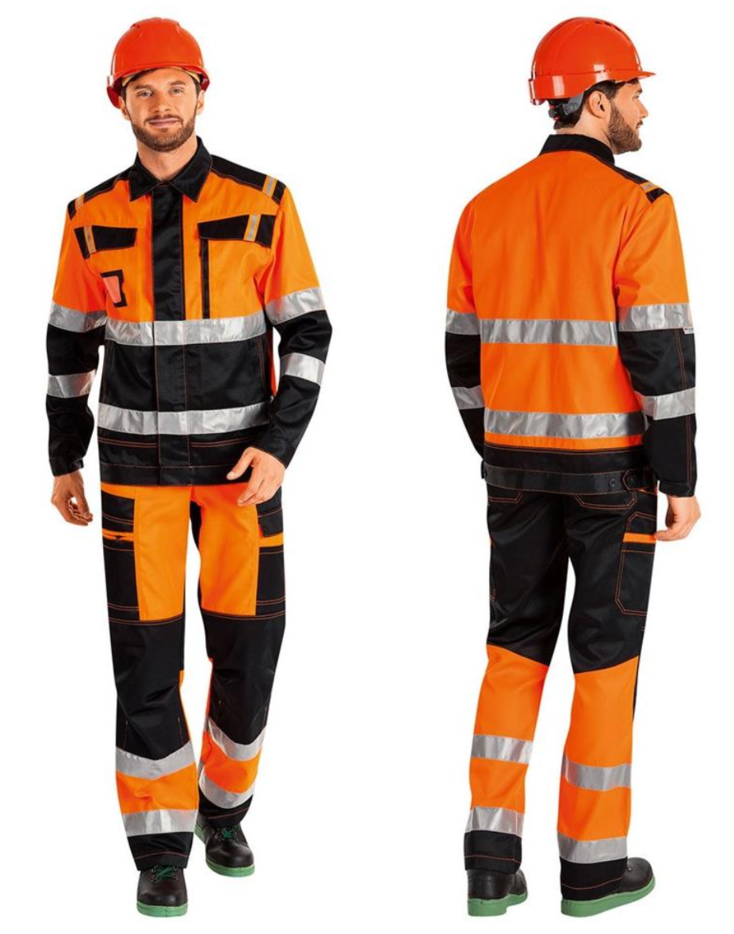 Пример как объединить свойства СИЗСвойства СИЗ, которые нельзя совмещать между собой:защита от химических факторов;защита от захвата движущимися механизмами;защита от ударов током (диэлектрика);защита от электрической дуги (энергетика);защита от искр и брызг расплавленного металла (сварщик).Можно ли уменьшить нормы выдачи СИЗНи работодатель, ни организация, которая проводит СОУТ, не имеют права уменьшить перечень полагающихся работникам СИЗ по ЕТН или ТОН. Если работнику выдали неполный комплект СИЗ, то работодателя могут привлечь к ответственности по части 1 или части 4 статьи 5.27.1 КоАП в зависимости от класса риска СИЗ.В приложении № 1 к ЕТН определили минимальный набор СИЗ, которые работодатель не вправе уменьшить.Можно с учетом финансово-экономического положения работодателя только улучшить норму СИЗ по сравнению с типовыми нормами, а также заменить СИЗ аналогичными, которые равноценно защищают от опасных и вредных производственных факторов.Сколько в России климатических поясов, в зависимости от которых работникам выдают зимние СИЗВ России пять климатических поясов: первый, второй, третий, четвертый и особый. В первом климатическом поясе температура в зимний период достигает в среднем минус 1 градус, во втором — минус 9,7 градуса, в третьем — минус 18 градусов, в четвертом — минус 41 градус и в особом — минус 25 градусов. Это указано в таблице 3 Техрегламента о безопасности СИЗ ТР ТС 019/2011.Быстро определить, к какому поясу относится регион, можно с помощью расчетчика от Системы Охрана труда.Группа защитыГруппа защитыПодгруппа защитыГруппа защитыГруппа защитыПодгруппа защиты1От механических воздействий1.1От механических воздействийот истиранияот проколов, порезовот вибрацииот шумаот ударов в разные части телаот возможного захвата движущимися частями механизмовот падения с высоты и средства спасения с высоты (ИСУ)от режущего воздействия ручной цепной пилойот вредных биологических факторов (насекомых и паукообразных)1.2От общих производственных загрязнений1.3От воды и растворов нетоксичных веществот растворов поверхностно-активных веществводоотталкивающаяводонепроницаемаяводоупорная1.4От нетоксичной пылиот пыли стекловолокна, асбестаот взрывоопасной пылиот мелкодисперсной пылиот крупнодисперсной пыли1.5От скольжения по поверхностям, загрязненным жирами и маслами2От химических факторов2.1От токсичных веществот твердых токсичных веществот жидких токсичных веществот газообразных токсичных веществот аэрозолей токсичных веществ2.2От растворов кислотПодгруппы защиты от разных концентраций2.3От щелочейПодгруппы защиты от разных концентраций2.4От органических растворителей, в том числе лаков и красок на их основеот органических растворителейот ароматических веществот неароматических веществот хлорированных углеводородов2.5От нефти, нефтепродуктов, масел и жировот сырой нефтиот продуктов легкой фракцииот нефтяных масел и продуктов тяжелых фракцийот растительных и животных масел и жировот твердых нефтепродуктов3От биологических факторов3.1От вредных биологических факторовот микроорганизмов(исключили – от насекомых и паукообразных)4От радиационных факторов4.1От радиоактивных загрязнений и ионизирующих излученийот радиоактивных загрязненийот ионизирующих излучений5От повышенных и пониженных температур (исключили — искр и брызг расплавленного металла)5.1От повышенных температур (исключили — обусловленных климатом)от теплового излученияот кратковременного воздействия открытого пламениот искр, брызг и выплесков расплавленного металла, окалинывыплесков металлаот контакта с нагретыми поверхностями свыше 45 °Сот контакта с нагретыми поверхностями от 40 до 100 °Сот контакта с нагретыми поверхностями от 100 до 400 °Сот контакта с нагретыми поверхностями свыше 400 °Сот конвективной теплоты5.2От пониженных температурот пониженных температур воздухаот пониженных температур воздуха и ветрадо −20 °Сдо −30 °Сдо −40 °Сдо −50 °Сот контакта с охлажденными поверхностями6От термических рисков электрической дуги, неионизирующих излучений, поражений электрическим током, воздействия статического электричества6.1От термических рисков электрической дуги6.2От поражений электрическим токомот электрического тока напряжением до 1000 Вот электрического тока напряжением свыше 1000 В6.3От статического электричества6.4От электрических и электромагнитных полейот электрических полейот электромагнитных полей7Одежда специальная сигнальная повышенной видимости7.1Одежда специальная сигнальная повышенной видимости8Комплексные средства индивидуальной защиты8.1Комплексные средства индивидуальной защитыОпределяется в зависимости от назначения входящих в них средств индивидуальной защиты9Средства индивидуальной защиты дерматологические9.1Средства индивидуальной защиты дерматологическиеСредства индивидуальной защиты дерматологические защитного типа:средства гидрофильного действиясредства гидрофобного действиясредства комбинированного (универсального) действияСредства для защиты при негативном влиянии окружающей средыот воздействия низких температур, ветраот воздействия ультрафиолетового излучения диапазонов А, В, ССредства от воздействия биологических факторов (микроорганизмов):бактерий (средства с антибактериальным (бактерицидным) действием)грибов (средства с противогрибковым (фунгицидным) действием)вирусов (средства с противовирусным (вирулицидным) действием)Средства для защиты от биологических факторов (насекомых и паукообразных (клещей)):репеллентные средстваинсектоакарицидные средстваСредства индивидуальной защиты дерматологические очищающего типа:средства для очищения от неустойчивых загрязненийсредства для очищения от устойчивых загрязненийсредства для очищения от особо устойчивых загрязненийСредства индивидуальной защиты дерматологические регенерирующего (восстанавливающего) типа№
п/пНаименование специальной одежды и специальной обуви для защиты от пониженных температурНормативный срок эксплуатации по климатическим поясам (в годах)Нормативный срок эксплуатации по климатическим поясам (в годах)Нормативный срок эксплуатации по климатическим поясам (в годах)Нормативный срок эксплуатации по климатическим поясам (в годах)Нормативный срок эксплуатации по климатическим поясам (в годах)№
п/пНаименование специальной одежды и специальной обуви для защиты от пониженных температурIIIIIIIVОсобый1Одежда специальная от пониженных температур 1-го, 2-го класса защиты2,52———2Одежда специальная от пониженных температур 3-го, 4-го класса защиты——21,51,53Обувь специальная для защиты от пониженных температур (по поясам)21,51,5114Обувь валяная—33225Головной убор для защиты от пониженных температур33222ИспытаниеУровень 1Уровень 2Уровень 3Уровень 4Уровень 56.1. Стойкость к истиранию (число циклов)10050020008000–6.2. Сопротивление порезу (индекс)1,22,55,010,020,06.3. Сопротивление раздиру (Н)10255075–6.4. Стойкость к проколу (Н)2060100150–Уровень защитыПоказатель передачи тепла HTI24©Показатель передачи тепла HTI24©не менееменееВ14,010,0В210,020,0В320,0—Уровень защитыПоказатель передачи тепла RHTI24©Показатель передачи тепла RHTI24©не менееменееC17,020,0C220,050,0C350,095,0C495,0—Уровень защитыМасса выплеска расплавленного алюминия (г)Масса выплеска расплавленного алюминия (г)не менеене болееD1100200D2200350D3350Пример маркировки:A1A2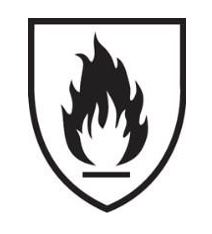 №
п/пНаименование профессии (должности)Тип СИЗНаименование СИЗ (с указанием конкретных данных о конструкции, классе защиты, категориях эффективности и/или эксплуатационных уровнях)Нормы выдачи с указанием периодичности выдачи, количества на период, единицы измерения (штуки, пары, комплекты, г, мл)Основание выдачи СИЗ (пункты единых типовых норм, правил по охране труда и иных документов)1Электромонтер по ремонту ВЛОдежда специальная защитнаяКостюм для защиты от термических рисков электрической дуги (3-й уровень), повышенных температур (кратковременного воздействия открытого пламени, теплового излучения, конвективной теплоты (А1В1С1), статического электричества, ОПЗ, механических воздействий (истирания, прокола) из арамидной ткани с МВО отделкой: куртка/брюки1 шт. на 2 годап. 5284 приложения № 1 к приказу Минтруда от 29.10.2021 № 767нПроизводственные факторы и опасностиВид защитыМаркировкаПример изделияОбщие производственные загрязненияЗащита от производственных загрязнений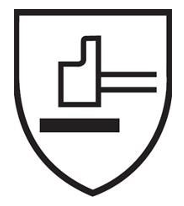 Костюм «КВАНТ АНТИСТАТ»Взрывоопасная средаЗащита от статического электричества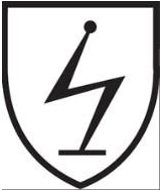 Костюм «КВАНТ АНТИСТАТ»Пониженная освещенность, автомобилиЗащита от пониженной видимости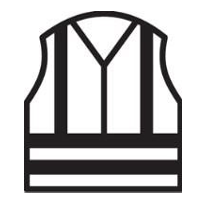 Костюм «КВАНТ АНТИСТАТ»Изморось, туман, повышенная влажностьОтделка ткани с масловодоотталкивающей отделкой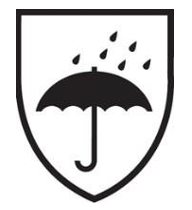 Костюм «КВАНТ АНТИСТАТ»